OgrevanjeKot vedno se je potrebno na začetku ogreti. Sledi posnetku razgibanega ogrevanja:https://www.youtube.com/watch?v=a2-esYPABv4Športno vzgojni karton  domaVse teste izvajate v športni opremi in bosi. Pri določenih testih boste potrebovali pomoč nekoga v družini.Testi Atv: rekviziti: stena, podboj vrat, meter, svinčnik , ravniloPostavite se ob podboj vrat. Nekdo v družini naj vam pomaga označiti oziroma izmeriti vašo višino. Vzemite meter in izmerite od tal do črtice  v mm npr. 1765 Att : rekvizit- osebna tehtnicaStopite na tehnico in si izmerite telesno težo. Rezultat napišite v kg in dkg. Npr. 456.Akg: primemo se pri levem boku s palcem in kazalcem. Ocenimo koliko znaša naša kožna guba     trebuha v mm npr. 07, 12  Če se je v 14 dneh povečala, je to alarm, da začnite telovaditi.   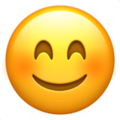 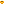 Taping: Rekviziti: Jedilna miza, stol, štoparica, dva okrogla podstavka (variante - krog iz papirja, na jedilno mizo narišite s  svinčnikom dva kroga s premerom 20cm, zložite dve kuhinjski krpi…)  na razdalji enega metra.Opis naloge:Sedite za mizo. Slabšo roko položite na sredino med obema krogoma, drugo roko pa na krog na nasprotni strani. Na znak "zdaj" z boljšo roko začnete, kar najhitreje, izmenoma dotikati obeh krogov. Vsak dotik obeh krogov šteje eno točko. Čas testiranja je 20 sekund.Štejete lahko sami, ali pa vam pomaga kdo v družini, pri merjenju oziroma štetju.Štejejo se  le dotiki kroga na tisti strani, na kateri ste držali roko ob začetku.Nalogo naredite 2 krat, vpišite boljši rezultat.Skok v daljino z mestaRekviziti: Preproga, ravnilo ali kakšen drugi pripomoček za označitev daljine skoka, meter  Naloga: Odriv morate narediti z obema nogama hkrati. Ne smete se vzpeti na prste ali poskočiti pred  odrivom. Opravite tri skoke , izmerite in  vpišite najdaljšega. Merimo  najbližji odtis  pete od  črte odriva. Rezultat vpišete v cm npr. 205. Poligon nazaj : Rekviziti:  potrebujemo prostor v dolžini 5 m. oviro, stol, štoparico Naloga: 2 m od štartne črte postavimo oviro ( blazino, plastično ali kartonasto škatlo …) v višini vsaj 30 cm.  4 m od štartne črte postavimo stol  in na koncu še oznako za ciljno črto. Opis naloge: Postavite se na vse štiri tik pred štartno črto, s hrbtom obrnjeni proti zaprekam. Na znak zdaj,  čim hitreje premagajte – preplezajte prvo oviro, nato greste pod stolom in do ciljne črte. POZOR! Z rokami ne smete drseti, nazaj lahko gledate  samo med nogami. Naloga je končana, ko pridete z obema rokama čez ciljno črto. V  okence s tremi predalčki, vpišete čas izvajanja naloge, npr.058 kar  pomeni, da ste nalogo opravili v 5 sekundah in 8 desetinkah, če je rezultat nad 10 sekund se vpisuje 113, kar pomeni 11 sekund in 3 desetinke. Opora v deski Rekviziti: Preproga, podloga za jogo, štoparica   Opis naloge: Vlezite se na trebuh na  preprogo oziroma drugo podlago. V širini ramen se naslonite na podlahtnice, tako da roke tvorijo kot 90 stopinj. Dvignite telo. Naslanjate se samo na podlahti ter na prste nog.  Gledate naprej, hrbet mora biti čim bolj raven, predvsem njegov spodnji del. Zadnjica naj bo napeta, tudi bokov ne spuščajte. Noge morajo biti ravne, napete, stopala naj bodo tesno skupaj.  Dihajte globoko in počasi.Držite v tem položaju po vaših sposobnostih, vendar ne dlje kot 1 minuto.  V okvirčke vpisujete čas v sekundah. npr. 6 sekund 006, 45 sekund 045.Predklon Nalogo izvajate bosi, z  iztegnjenimi nogami in s počasnim drsenjem rok v predklonu.V predklonu z rokami pridem do kolenV predklonu s prsti pridem do sredine goleniceDo skočnega sklepa S prsti se dotaknem talZ lahkoto se dlanmi dotaknem tal V kvadratka vpišete 01, 02, …..Dvigovanje trupa Rekviziti: podloga, štoparica. Naloga: ležite na podlogi s pokrčenimi nogami pod pravim kotom. Namesto letvenika lahko uporabite sedežno garniture, fotelj ali pa vam kdo drži stopala. Roke so prekrižane na prsih z dlanmi na nasprotnih ramenih. Dvigujete se do seda , tako da se s komolci dotaknete stegna, sledi vračanje v ležeči položaj. S sredino hrbta se moraš dotakniti podlage. Nalogo delamo 60 sekund, v okenca pa napišemo število pravilno izvedenih ponovitev. Npr. 9  ponovitev 09, oziroma 36 .Tek 60m : Rekviziti: štoparica.Naloga: Izvajamo visoki skiiping na mestu 10 sekund.  Štejemo število dvigov kolen v  določenem času. Za pravilen dvig se šteje, ko je stegnenica pod kotom 90 ° glede na telo. V okvirčke vpišemo: 9 dvigov 009, 15 – 015, 30 -030….Tek na  600 m Rekviziti : štoparica Naloga: na mestu tečemo z dotikanjem pet zadnje plati – zametavanje (atletska abeceda). Tako tečemo  1. minuto  in pri tem štejemo, koliko krat smo se s petama dotaknili zadnje plati. V razpredelnico 3 okvirčkov vpišemo število dotikov npr. 009, 045. ALI Naloga: tečemo na mestu, vendar maximalno 5 minut. V razpredelnico vpišete rezultat neprekinjenega teka, npr. 1 minuta 30 sekund 090, 2 minuti 45 sekund 165, 5 minut 300.Splošna navodila: Pred testiranjem naredite raztezne vajeTeste opravite v enem ali dveh dnevih.  Razpored izvajanja testov si naredite sami. Po opravljenih testih naredite stretching za vse mišične skupine.Še ena misel:poštenost je lepa vrlina Če želite, rezultate slikajte in jih kot priponko pošljite učitelju športa ali razredničarki.RaztezanjeDa ne bodo mišice preveč utrujene, izvedi še nekaj razteznih vaj:https://www.youtube.com/watch?v=2SvVE4V5-Fo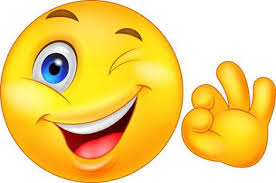 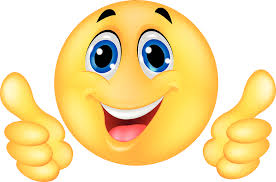 